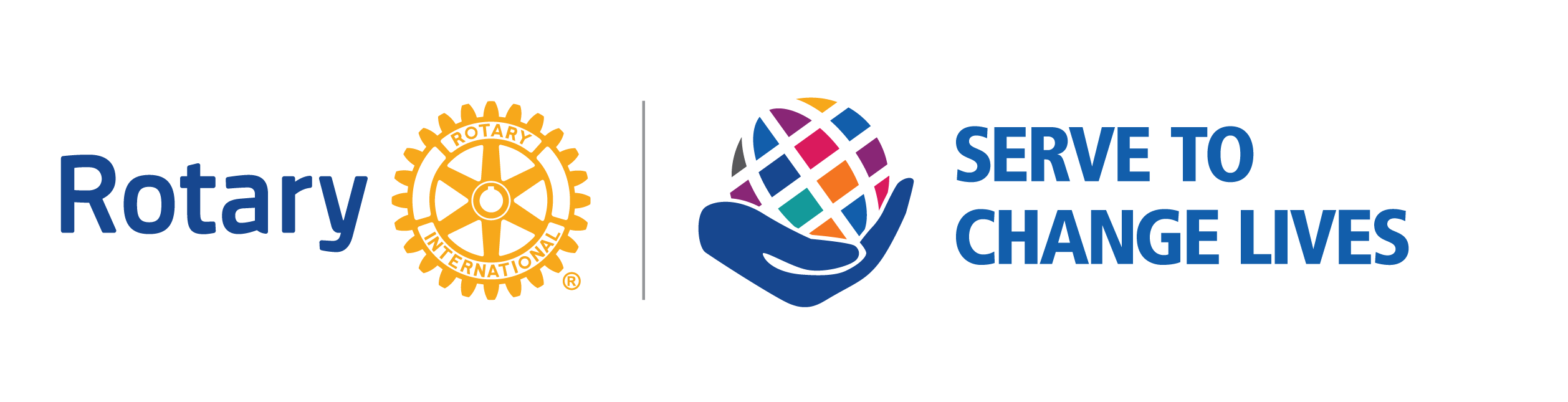 Rotary District 5000 Conference                                                                                                    May 20 – 22, 2022 at Aulani, A Disney Resort & Spa“Serving With Aloha”…and	                                                                          THINGS THAT REALLY NEED YOUR ATTENTION – Page 1 of 2                                                Dear Club Presidents and Assistant Governors,The District 5000 Conference is right around the corner and we need your help in getting the word out to your members. Here is a checklist:1.  REGISTER FOR THE CONFERENCE TODAY - Encourage your members to sign up for DisCon22 – especially if your club President and/or President-Elect has not.  Registration prices go up March 1st. Go to www.rotaryd5000.org/districtconference2. HOTEL STAYS - Rooms at Aulani are already sold out. Make your room reservation at The Residence Inn in Kapolei (we will be providing free shuttle service between each hotel).                                                                                                                                                                   Go to: www.marriot.com/HNLRI                                                                                                               Input dates of stay in DATES FIELD                                                                                                   Under SPECIAL RATES section, scroll down in the Drop Down Box and select GROUP CODE                                                                                                                                                       Enter code:  RDCRDCA for studio with king bed at $240/ per night plus taxes           RDCRDCC for one-bedroom suite with king bed at $300/per night plus taxes            Overnight parking $15 per vehicle3. INTERISLAND FLIGHTS – Book them asap and e-mail your flight with hotel info to Joanne Laird at mamalrd@gmail.com4. RESERVE A SEAT ON THE AIRPORT SHUTTLE – Go to www.rotaryd5000.org/districtconference 5. SPONSORSHIP OPPORTUNITIES - Be a Conference Sponsor, buy a business ad or business card ad. Go to www.rotaryd5000.org/districtconference or e-mail Patti Look at plook@hawaiiantel.net6.  POLIO WALK – Please plan to participate in the Polio Walk on Saturday, May 21 at 6:30 am at the Aulani Hotel.  Check in at Makiki Joes Beach Rentals on the beach in front of Aulani at 6 AM.  Registration fee is $50, with $25 being a Polio Plus donation.  Polio Plus Society members will received a 50% discount.  Maximum of 50 walkers.  Download the form at: www.rotaryd5000.org/districtconference. Payment can be made by credit card online, or you may pay by check and mail to: Rotary D5000 Conference, P.O. Box 2080, Honolulu, HI. If you choose not to walk, you are welcome to make a $25+ donation anyway with your credit card at website above or make your check out to The Rotary Foundation with Polio Plus in the memo line and mail to address above. Walking vest and breakfast provided.7. RESERVE A HOUSE OF FRIENDSHIP TABLE – Display club projects or sell merchandise.  Go to www.rotaryd5000.org/districtconference  or e-mail Kathleen Merriam at kathleen.merriam@live.comTHINGS THAT REALLY NEED YOUR ATTENTION – Page 2 of 28. SILENT AUCTION –  Do you know of an individual,  business or restaurant that wants to contribute to the Silent Auction?  E-mail Marietta Bustamante at marietta.bustamante@gmail.com9. GOLF TOURNAMENT at Ko Olina Golf Course on Friday, May 20. - There’s a trophy at stake and bragging rights too!  Contact John Steelquist:  john@steelquist.com or call (808) 630-077310. CELEBRATION OF LIFE – Go to www.rotaryd5000.org/districtconference under LINKS - Download a Celebration of Life form or e-mail Arlene Estrella at arlene0212@gmail.com11. PHOTOS OF CLUB PROJECTS – There will be a slide show during the conference of Rotarians and club projects. E-mail photos with your name, contact info and club name to PDG Naomi Masuno at  rotarydistrict5000@gmail.com. Deadline is Monday, April 18th.12. VOLUNTEERS – Got that “Service Above Self” spirit?  Contact Konrad Ikei at konrad.ikei@gmail.comQUESTIONS? Conference Co-chairs:Sonya Mendez : sonyamendezrotary808@gmail.com; (808) 228-4499                                       Dick May:  rmayhi02@gmail.com; (808) 375-2439